30 июня 2021 г.                                                                                             № 1208Об общественном совете по проведению независимой оценки качества условий осуществления образовательной деятельности, осуществляемой образовательными организациями Предгорного муниципального округа Ставропольского краяВ соответствии с Федеральным законом от 29 декабря 2012 г. № 273-ФЗ «Об образовании в Российской Федерации», в целях создания условий для проведения независимой оценки качества условий осуществления образовательной деятельности муниципальными образовательными организациями, администрация Предгорного муниципального округа Ставропольского краяПОСТАНОВЛЯЕТ:1. Утвердить прилагаемое Положение об общественном совете по проведению независимой оценки качества условий осуществления образовательной деятельности, осуществляемой образовательными организациями Предгорного муниципального округа Ставропольского края.2. Контроль за исполнением настоящего постановления возложить на заместителя главы администрации Предгорного муниципального округа Ставропольского края Крутникова В.В.3. Управлению образования администрации Предгорного муниципального округа Ставропольского края разместить настоящее постановление на официальном сайте Предгорного муниципального округа Ставропольского края www.pmosk.ru в информационно – телекоммуникационной сети «Интернет».4. Настоящее постановление вступает в силу со дня его подписания.Глава Предгорногомуниципального округа    Ставропольского края                                                               Н.Н.БондаренкоУТВЕРЖДЕНОпостановлением администрацииПредгорного муниципального округаСтавропольского краяот 30 июня 2021 г. № 1208ПОЛОЖЕНИЕоб общественном совете по проведению независимой оценки качества условий осуществления образовательной деятельности, осуществляемой образовательными организациями Предгорного муниципального округа Ставропольского края1. Общественный совет по проведению независимой оценки качества условий осуществления образовательной деятельности, осуществляемой образовательными организациями Предгорного муниципального округа Ставропольского края (далее - Общественный совет, организации) является постоянно действующим совещательным органом при Общественном совете Предгорного муниципального округа Ставропольского края, созданным в целях проведения независимой оценки качества условий осуществления образовательной деятельности организациями.2. Независимая оценка качества условий осуществления образовательной деятельности организациями проводится в целях предоставления участникам отношений в сфере образования информации об уровне организации работы по реализации образовательных программ на основе общедоступной информации.3. Общественный совет в своей деятельности руководствуется федеральными законами и иными нормативными правовыми актами Российской Федерации, законами Ставропольского края и иными нормативными правовыми актами Ставропольского края, нормативными правовыми актами Предгорного муниципального округа Ставропольского края, а также настоящим Положением.4. Независимая оценка качества условий осуществления образовательной деятельности организациями проводится по таким общим критериям, как открытость и доступность информации об организациях, осуществляющих образовательную деятельность; комфортность условий, в которых осуществляется образовательная деятельность; доброжелательность, вежливость работников; удовлетворенность условиями ведения образовательной деятельности организаций, а также доступность услуг для инвалидов.5. Независимая оценка качества условий осуществления образовательной деятельности организациями проводится Общественным советом не чаще чем один раз в год и не реже чем один раз в три года в отношении одной и той же организации.6. Независимая оценка качества условий осуществления образовательной деятельности организациями проводится по показателям, характеризующим общие критерии оценки качества условий осуществления образовательной деятельности организациями, установленным федеральным органом исполнительной власти, осуществляющим функции по выработке и реализации государственной политики и нормативно-правовому регулированию в сфере общего образования, с предварительным обсуждением в общественном совете. 7. Общественный совет:1) определяет перечни организаций, осуществляющих образовательную деятельность, в отношении которых проводится независимая оценка;2) принимает участие в рассмотрении проектов документации о закупках работ, услуг, а также проектов муниципальных контрактов, заключаемых с организацией, которая осуществляет сбор и обобщение информации о качестве условий осуществления образовательной деятельности организациями (далее - оператор);3) проводит независимую оценку качества условий осуществления образовательной деятельности организациями с учетом информации, представленной оператором;4) представляет главе Предгорного муниципального округа Ставропольского края результаты независимой оценки качества условий осуществления образовательной деятельности организациями, а также предложения об улучшении их деятельности.8. Общественный совет для реализации возложенных на него функций вправе:привлекать к своей работе представителей общественных объединений, осуществляющих деятельность в сфере образования, для обсуждения и формирования результатов независимой оценки качества условий осуществления образовательной деятельности организациями;направлять запросы в органы местного самоуправления Предгорного муниципального округа Ставропольского края, общественные, образовательные и иные организации;приглашать на заседания Общественного совета руководителей структурных подразделений администрации Предгорного муниципального округа Ставропольского края, а также представителей заинтересованных общественных, образовательных и иных организаций;взаимодействовать с управлением образования администрации Предгорного муниципального округа Ставропольского края и управлением по культуре, туризму и делам молодежи администрации Предгорного муниципального округа Ставропольского края по вопросам проведения независимой оценки условий осуществления образовательной деятельности организациями.9. Общественный совет формируется Общественным советом Предгорного муниципального округа Ставропольского края по обращению главы Предгорного муниципального округа Ставропольского края, не позднее чем в месячный срок со дня получения указанного обращения, из числа представителей общественных организаций, созданных в целях защиты прав и законных интересов обучающихся и (или) родителей (законных представителей) несовершеннолетних обучающихся, общественных объединений инвалидов. В состав Общественного совета не могут входить представители органов государственной власти и органов местного самоуправления, представители организаций.10. Численность Общественного совета составляет пять человек.11. Состав Общественного совета утверждается Общественным советом Предгорного муниципального округа Ставропольского края сроком на три года. При формировании Общественного совета на новый срок осуществляется изменение не менее трети его состава.Члены общественного совета осуществляют свою деятельность на общественных началах. 12. Общественный совет Предгорного муниципального округа Ставропольского края информирует главу Предгорного муниципального округа Ставропольского края о составе созданного при нем общественного совета.13. Основной формой деятельности Общественного совета являются заседания. Заседания Общественного совета проводятся по мере необходимости, но не реже одного раза в квартал, и считаются правомочными в случае присутствия на нем не менее половины лиц, входящих в состав Общественного совета. По решению председателя Общественного совета может быть проведено внеочередное заседание Общественного совета.На первом заседании Общественного совета путем открытого голосования большинством голосов лиц, входящих в состав Общественного совета, избираются председатель Общественного совета, заместитель председателя Общественного совета и секретарь Общественного совета.14. Общественный совет осуществляет свою деятельность в соответствии с ежегодным планом деятельности, утверждаемым председателем Общественного совета и согласованным с главой Предгорного муниципального округа Ставропольского края.15. Решения Общественного совета принимаются открытым голосованием. Решение считается принятым, если за него проголосовало большинство лиц, входящих в состав Общественного совета и присутствующих на заседании Общественного совета. При равенстве голосов решающим является голос председательствующего на заседании Общественного совета. В случае несогласия с принятым на заседании Общественного совета решением член Общественного совета вправе изложить в письменной форме свое мнение, которое подлежит обязательному приобщению к протоколу заседания Общественного совета.16. Решения Общественного совета могут быть приняты без созыва заседания Общественного совета путем проведения заочного голосования большинством голосов от общего числа лиц, входящих в состав Общественного совета и участвующих в заочном голосовании. На заочное голосование могут быть вынесены все вопросы, решение которых осуществляется в рамках реализации задач, возложенных на Общественный совет. Решение о проведении заочного голосования принимается председателем Общественного совета.Заочное голосование осуществляется путем заполнения членами Общественного совета опросных листов с приложением необходимых документов, направленных в их адрес заказным письмом, по электронной почте или иным способом, не позднее чем за пять рабочих дней до даты проведения заочного голосования с указанием даты окончания приема заполненных опросных листов.Принявшими участие в заочном голосовании считаются члены Общественного совета, направившие заполненный опросный лист в адрес секретаря Общественного совета в установленный срок.17. Решения Общественного совета, принятые в том числе путем проведения заочного голосования, оформляются в виде протоколов и заключений, которые подписывает председательствующий на заседании Общественного совета.18. Решения Общественного совета носят рекомендательный характер.19. Председатель Общественного совета:организует работу Общественного совета и председательствует на его заседаниях;подписывает протоколы заседаний Общественного совета, заключения и иные документы Общественного совета;формирует при участии членов Общественного совета и утверждает по согласованию с главой Предгорного муниципального округа Ставропольского края ежегодный план деятельности Общественного совета, утверждает повестку заседания Общественного совета, а также состав лиц, приглашаемых на заседание Общественного совета;контролирует своевременное уведомление членов Общественного совета о дате, месте и повестке предстоящего заседания Общественного совета, а также об утвержденном ежегодном плане деятельности Общественного совета;контролирует своевременное направление членам Общественного совета протоколов заседаний Общественного совета и иных необходимых документов;взаимодействует с управлением образования администрации Предгорного муниципального округа Ставропольского края и управлением по культуре, туризму и делам молодежи администрации Предгорного муниципального округа Ставропольского края по вопросам проведения независимой оценки условий осуществления образовательной деятельности организациями;принимает решение о проведении внеочередного заседания Общественного совета и (или) заочного голосования.20. Заместитель председателя Общественного совета:исполняет обязанности председателя Общественного совета в его отсутствие;по поручению председателя Общественного совета председательствует на заседаниях в его отсутствие;подписывает протокол заседания Общественного совета в случае, если он председательствует на заседании Общественного совета.21. Секретарь Общественного совета:уведомляет членов Общественного совета о дате, месте и повестке предстоящего заседания Общественного совета не менее чем за месяц до планируемого заседания, а также об утвержденном ежегодном плане деятельности Общественного совета;готовит и согласует с председателем Общественного совета проекты решений Общественного совета и иных документов Общественного совета;ведет делопроизводство, оформляет, согласует с председателем Общественного совета и рассылает членам Общественного совета протоколы заседаний Общественного совета и иные необходимые документы;в случае проведения заседания Общественного совета в заочной форме обеспечивает направление всем членам Общественного совета необходимых документов и сбор их мнений по результатам рассмотрения указанных документов.22. Члены Общественного совета:участвуют в деятельности Общественного совета, а также в подготовке документов для рассмотрения на заседаниях Общественного совета;знакомятся с документами, касающимися рассматриваемых вопросов, высказывают мнения по существу обсуждаемых вопросов, замечания и предложения по проектам принимаемых решений и протоколу заседания Общественного совета;вносят предложения по формированию повестки заседания Общественного совета не менее чем за месяц до планируемой даты заседания Общественного совета;предлагают кандидатуры представителей Общественной палаты, общественных объединений, осуществляющих деятельность в сфере образования, для участия в заседаниях Общественного совета, а также для обсуждения и формирования результатов независимой оценки условий осуществления образовательной деятельности организациями;Члены Общественного совета обладают равными правами при обсуждении вопросов и голосовании.Члены Общественного совета исполняют свои обязанности на общественных началах.23. В случае если выполнение функций Общественного совета может повлечь за собой конфликт интересов, при котором личная заинтересованность (прямая или косвенная) лица, входящего в состав Общественного совета, влияет или может повлиять на полноту и объективность принимаемых решений, указанное лицо обязано заявить самоотвод до начала проведения заседания.24. Информация о деятельности Общественного совета подлежит размещению в информационно-телекоммуникационной сети «Интернет» на официальном сайте Предгорного муниципального округа Ставропольского края.25. Информация о результатах независимой оценки качества условий осуществления образовательной деятельности организациями размещается в сети «Интернет» на официальных сайтах управления образования администрации Предгорного муниципального округа Ставропольского края и управления по культуре, туризму и делам молодежи администрации Предгорного муниципального округа Ставропольского края, а также на официальном сайте для размещения информации о государственных и муниципальных учреждениях в сети «Интернет».26. Контроль за соблюдением процедур проведения независимой оценки качества условий осуществления образовательной деятельности организациями осуществляется в соответствии с законодательством Российской Федерации.________________________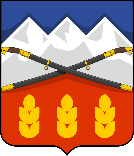 ПОСТАНОВЛЕНИЕАДМИНИСТРАЦИИ ПРЕДГОРНОГО МУНИЦИПАЛЬНОГО ОКРУГАСТАВРОПОЛЬСКОГО КРАЯст. Ессентукская